Kampagnengebet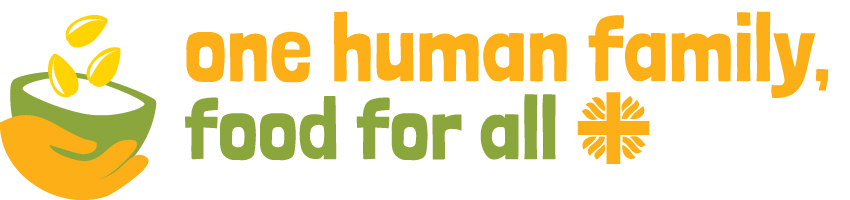 “One Human Family – Food for all”Zukunft ohne HungerGuter Gott, Du hast uns Deine gesamte Schöpfung anvertraut, um auf sie zu achten und aus ihrer Fülle zu leben.In Deinem Sohn Jesus Christus bist Du Mensch geworden wie wir und hast Dich uns mitgeteilt, um uns Dein Gebot der Liebe zu lehren. Durch seinen Tod und seine Auferstehung sind wir zu einer weltweiten Familie geworden. Jesus nahm großen Anteil am Schicksal derer, die nichts zu essen hatten - so verwandelte er fünf Laib Brot und zwei Fische in ein Festmahl für mehr als fünftausend Menschen. Wir kommen zu Dir, guter Gott im Wissen um unsere Fehler und Schwächen. In der Hoffnung auf Dich stehen wir heute vor Dir und wollen unsere Nahrung mit Allen aus dieser Familie teilen.  Gib Regierungen und Unternehmen sowie alle Bürgerinnen und Bürger die Fähigkeit, gerechte und gute Lösungen zur Beseitigung des Hungers zu finden und das Recht aller Menschen auf Nahrung Wirklichkeit werden zu lassen. So beten wir, o Herr, dass wir uns  am Ende der Zeit,  als „eine gemeinsame Familie“ präsentieren können, in der es „genug zu essen für alle“ gibt. AMEN. 